专题02 声现象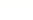 知识导图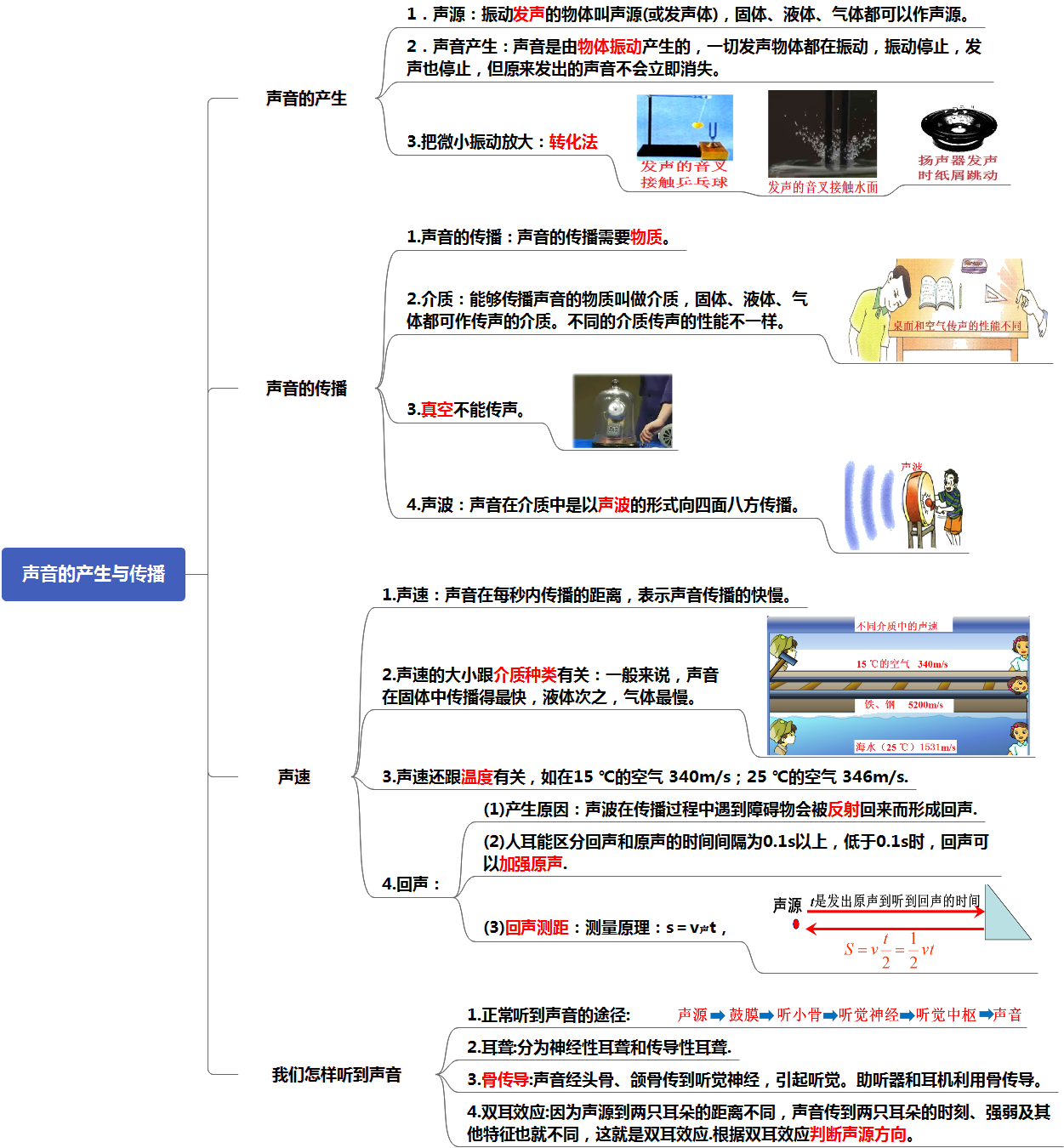 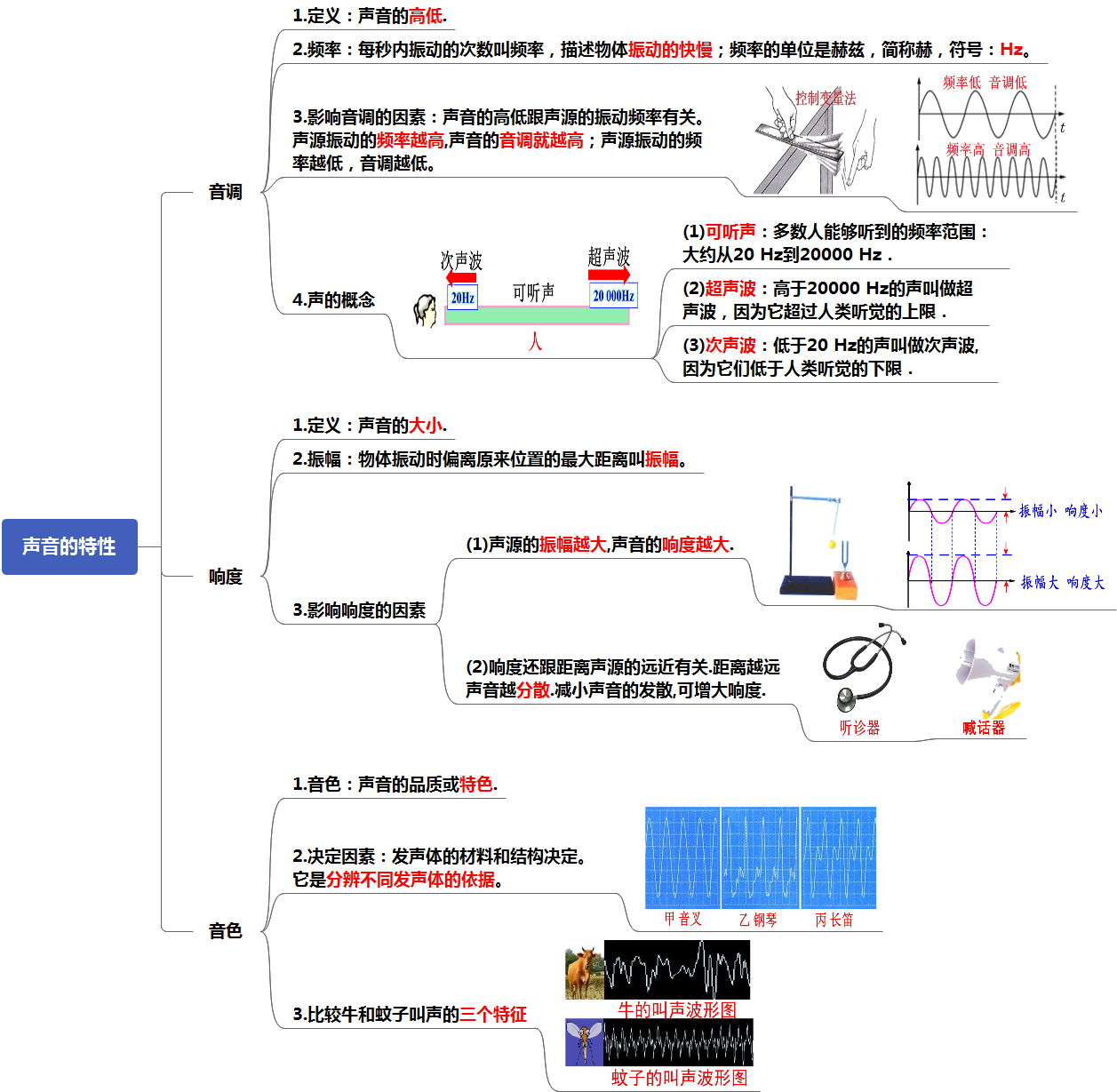 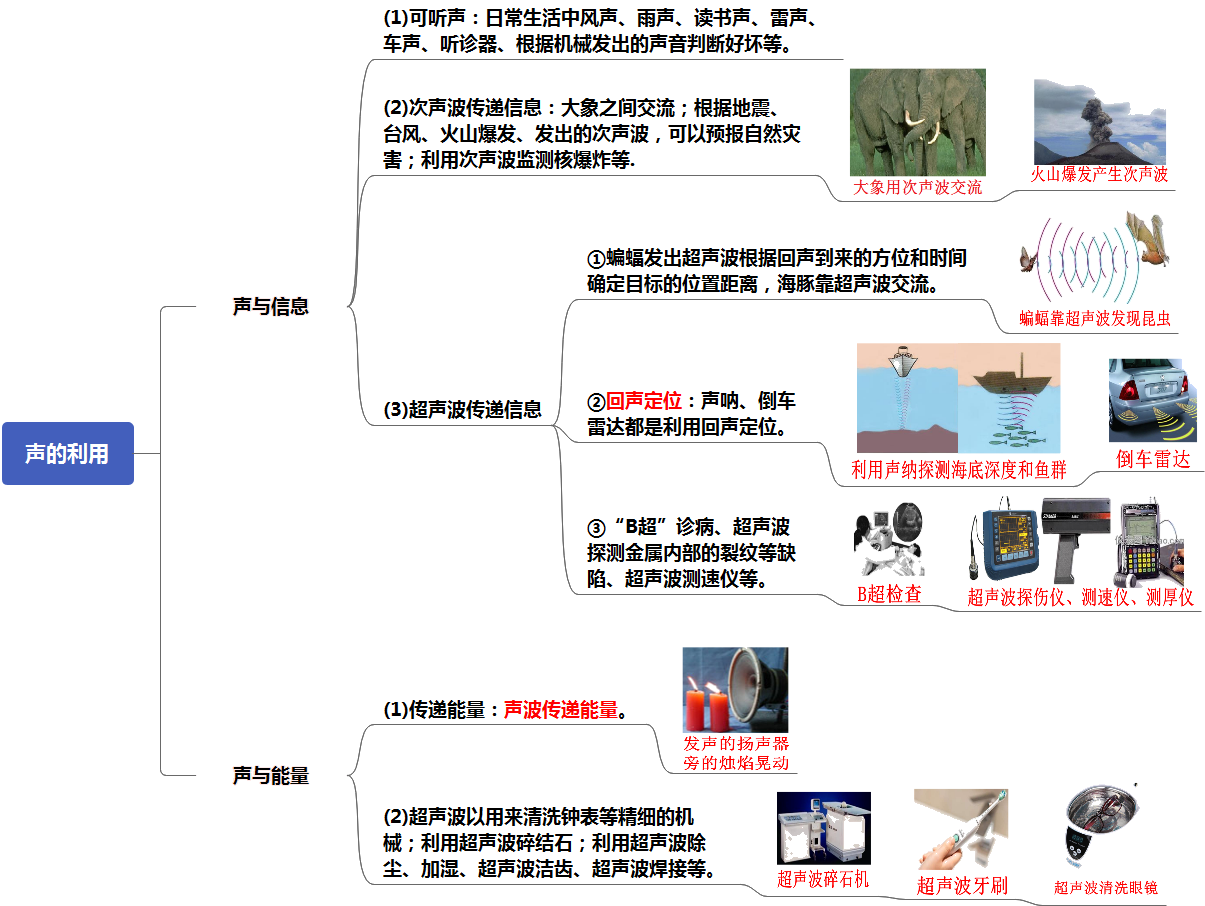 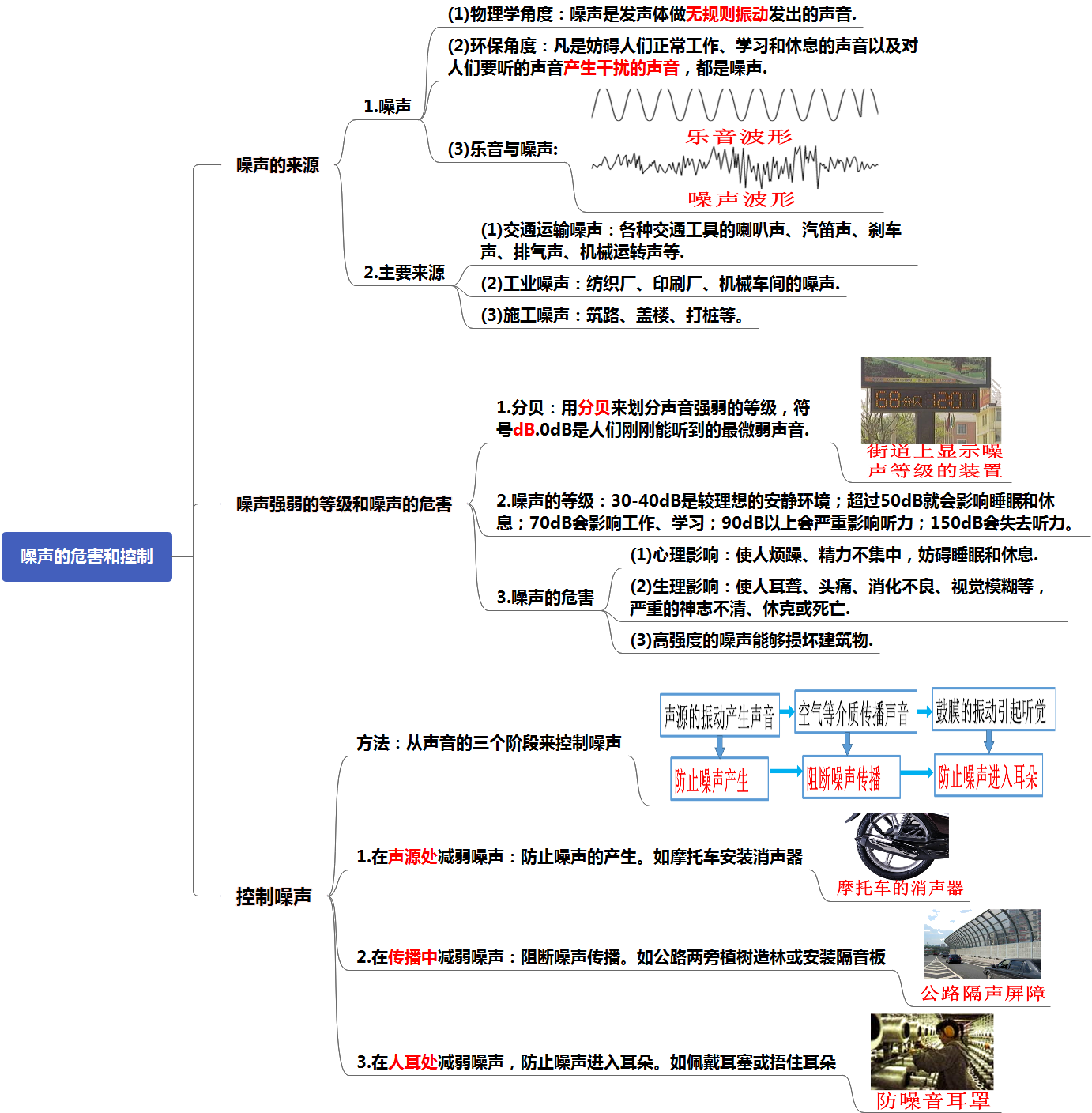 